	З метою організації проведення конкурсу з відбору стартапів, інноваційних підприємницьких ідей для реалізації на території Сумської міської територіальної громади (далі – СМТГ), які фінансуватимуться за рахунок коштів бюджету СМТГ і спрямовані на розвиток суб’єктів малого і середнього підприємництва, їх інвестиційної та інноваційної активності, просування вироблених ними товарів (робіт, послуг), результатів інтелектуальної діяльності на внутрішні і зовнішні ринки, на виконання рішення Сумської міської ради від 09 серпня 2023 року №3995-МР «Про затвердження Порядку використання коштів бюджету Сумської міської територіальної громади для сприяння та підтримки реалізації бізнес-ідей, проведення конкурсу стартапів у Сумській міській територіальній громаді, керуючись пунктом 20 частини 4 статті 42 Закону України «Про місцеве самоврядування в Україні»:         1. Утворити комісію з конкурсного відбору проєктів стартапів (далі – Комісія) та затвердити склад  Комісії згідно з додатком.          2. Контроль за виконанням цього розпорядження покласти на заступника міського голови з питань діяльності виконавчих органів ради Станіслава ПОЛЯКОВА.Керуючий справамивиконавчого комітету						    Юлія ПАВЛИК Максим ЗЕЛЕНСЬКИЙ 700 650Розіслати: Станіславу ПОЛЯКОВУ, Максиму ЗЕЛЕНСЬКОМУ, членам комісії з конкурсного відбору проєктів стартапів СКЛАДкомісії з конкурсного відбору проєктів стартапів (далі – Комісія)Директор Департаменту інспекційної роботи  Сумської міської ради                                                      Максим ЗЕЛЕНСЬКИЙ 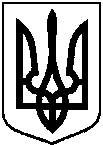 РОЗПОРЯДЖЕННЯРОЗПОРЯДЖЕННЯРОЗПОРЯДЖЕННЯРОЗПОРЯДЖЕННЯМІСЬКОГО ГОЛОВИМІСЬКОГО ГОЛОВИМІСЬКОГО ГОЛОВИМІСЬКОГО ГОЛОВИм. Сумим. Сумим. Сумим. Сумивід   17.11.2023  № 363-Р     від   17.11.2023  № 363-Р     від   17.11.2023  № 363-Р     Про створення комісії з конкурсного відбору проєктів стартапівПро створення комісії з конкурсного відбору проєктів стартапівПро створення комісії з конкурсного відбору проєктів стартапівДодаток до розпорядження міського головивід   17.11.2023  № 363-РЗАТВЕРДЖЕНОрозпорядженням міського головивід   17.11.2023  № 363-Р    ПОЛЯКОВ Станіслав ЗЕЛЕНСЬКИЙ Максим ––заступник міського голови з питань діяльності виконавчих органів ради, голова Комісіїдиректор Департаменту інспекційної роботи Сумської міської ради, депутат Сумської міської ради VIII скликання, заступник голови КомісіїБОЖЕНКО Катерина –заступник начальника відділу торгівлі, підприємництва, промисловості та захисту прав споживачів управління дозвільної документації, торгівлі та підприємництва Департаменту інспекційної роботи Сумської міської ради, секретар КомісіїДОРДА Оксаназаступник начальника відділу інфраструктурної сфери управління галузей інфраструктурної сфери, охорони довкілля, енергоефективності та кліматичної політики  Департаменту фінансів, економіки та інвестицій Сумської міської ради         КУБРАК Оксана –начальник управління стратегічного розвитку міста Сумської міської ради, депутат Сумської міської ради VIII скликанняКУПРІЙЧУК Тетяна –директор ТОВ «Рекламно - виробнича компанія «Бінго» (за згодою)МОСУНОВ Богдан –голова Ради підприємців при Сумській обласній державній адміністрації; голова правління громадської організації «Бізнес асоціація «4Bizness» (за згодою)СТАРИКОВ Григорій –директор Установи «Агенція регіонального розвитку Сумської області» (за згодою)ХВОСТОВ Сергій                          –керівник    центру   інформаційної   підтримкибізнесу, начальник центру бізнес-комунікаційСумДУ, куратор Сумського Бізнес Хабу (за згодою)